Oppgaver Veiledning i akademisk skriving 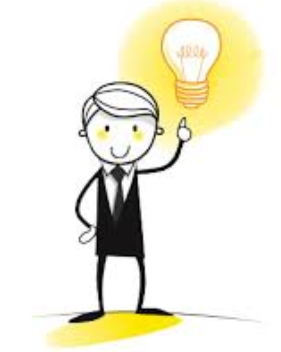 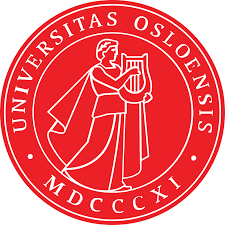 Hva skiller akademisk skriving fra annen tekst? Å skrive akademiske tekster av den typen man skriver på Blindern er annerledes enn mye annen tekst. Akademisk skriving skiller seg ut fra andre type tekster i skriveprosessen, både gjennom struktur, språk og stil, og formelle krav. Alle sjangre, som for eksempel ulike akademiske tekster, har sine normer man må lære og følge. Det finnes mange regler, både eksplisitte (formelle krav – hvordan man skal bruke kilder, hvordan teksten skal være bygget opp og liknende) og implisitte (de reglene ingen forteller deg...). Et hovedpoeng er at akademisk språk skal være saklig og objektivt og akademiske tekster har som regel et tydelig tema og et spørsmål som skal besvares.Ting å diskutere:Hvordan tenker dere at det er forskjell på tekster man skriver på videregående og på universitetet?Hvordan skiller pensumtekstene seg fra avistekster og romaner og noveller?Hvilke normer og regler mener dere akademiske tekster har?TeoriDet kreves en del bakgrunnskunnskap for å skrive gode akademiske tekster: Både kunnskap om fagfeltet du skal skrive noe på, men også kunnskap om hvordan man skal skrive en akademisk tekst. Det aller viktigste er at det man skriver er forståelig, og at man kan se hvor ideer og forskningsresultater kommer fra. I tillegg er vitenskapelig tekst også gjerne argumenterende, og man ønsker å bruke forskning til å overbevise leseren om sitt budskap.Når man skriver akademiske tekster er det viktig at man holder seg nøytral og faglig. Det vil si at man bør unngå å bruke jeg-form. I innledning og avslutning kan man skrive jeg, men det er den eneste gangen det er greit.Eksempel 1: Jeg synes ikke Hansens teori holder mål. Når jeg leser hans synspunkter tenker jeg at det ikke samsvarer med det jeg opplevde da jeg jobba i barnehage. I sin artikkel fremlegger Pedersen og Karlsen sterke motargumenter mot Hansens teori. Gjennom sin forskning har de vist at det er andre faktorer som også spiller inn... Argumentene og synspunktene man legger frem skal alltid underbygges med akademiske/vitenskapelige kilder: det kan være en teori, forskning etc. Etter en påstand skal det alltid henvises til kilder (jmf formelle krav). Akademiske tekster er ikke stedet for å lansere egne ideer, eller synsing. Man trenger ikke å henvise til kilder etter hver eneste setning, her må man bruke skjønn. Det viktige er at det man skriver skal være etterprøvbart, og det skal være enkelt for leser å finne frem til hvor du har ulike påstander fra. Videre er det viktig at man ikke er for bastant i sine påstander. Man bør unngå å skrive at «sånn er det», da kan man heller skrive «man kan forstå det slik eller man kan forstå det slik». Gjennom drøfting kan man få frem flere ulike ståsteder ved å presentere flere og gjerne motstridende teorier.Eksempel 2:Synsete og personlig tekstNår jeg leser en tekst er det viktig at jeg kan noen om temaet fra før, da blir det lettere for meg å forstå. Det samme gjelder sikkert for elever på barneskolen, derfor må læreren sørge for at de kan noe om det de skal lese om. Akademisk tekst med kildehenvisningIvar Bråten (2007) argumenterer for at forkunnskap er en av de viktigste komponentene som virker inn på elevers leseforståelse. Bråtens (2008) forskning viser at både bredden og dybden i elevenes forkunnskaper spiller inn på deres leseforståelse (Bråten, 2008:61). Ut i fra dette kan man forstå at det er viktig at læreren sørger for at elevene har tilstrekkelig med forkunnskaper før de blir tildelt en tekst om et emne.Kildebruk og referanser I akademiske tekster er det viktig å få fram hvor man har hentet informasjonen man bruker til å bygge opp argumenter, enten det er hentet fra pensumbøker, leksikon, avisartikler eller forskningsartikler. En god akademisk oppgave kjennetegnes ved bevisst bruk av sentrale og vitenskapelige kilder, og bygger videre på eksisterende kunnskap. Referanser viser redelighet ved bruk av andres arbeider og referansene er derfor med på å legge grunnlaget for vurderingen av din oppgave. Å kunne vise hvilke kilder man har brukt gjennom teksten er viktig for å unngå beskyldninger om plagiat.En god nettside for mer informasjon er www.sokogskriv.no Forslag til ting å diskutere:Hva er en kilde?Idémyldring: hvorfor er kildehenvisning viktig i en akademisk tekst?Viktigheten av og hensikten med kildehenvisning i akademisk skriving : hvorfor må vi vise til kilder?Konkrete ting å jobbe med
1.  Referansestiler
For å vise at du har brukt kilder i din akademiske tekst, brukes referanser hvor det vises til hvilke bøker, artikler eller lignende du har brukt for å hente informasjon. Du kan vise til referanser gjennom ulike referansestiler.

«En referansestil er et standardisert oppsett for hvordan du skal presentere informasjon om kildene du bruker. Typisk beskriver en stil hvordan du gjengir informasjon om forfatter, årstall, tittel og sidetall» 

OBS! Da du studerer på Blindern, er det hvilket fag du tar (hvilket institutt eller fakultet faget tilhører) som avgjør hva slags referansestil du bør velge. Hvis referansestil er valgfritt bør du velge den stilen du føler deg mest trygg på.

APA og Chicago (fotnoter) er de mest brukte referansestilene for studenter ved lektorprogrammet. APA brukes mest innenfor de pedagogiske og samfunnsvitenskapelige fagene, mens Chicago brukes mest innenfor historiefag og fremmedspråk.
1.1 APA - «American Psychological Association (APA-stil)»Henvisning til kilder gjennom parenteser i teksten som viser forfatter og årstall«En ideologi kan defineres som «et sett av ideer som brukes til å forklare og rettferdiggjøre målene og midlene for sosial handling, med mål om å bevare eller rekonstruere en gitt virkelighet» (Mozaffari, 2011:180)».En bokkilde gjengitt med APA-stil
2.  Hvor i teksten skal kilder og referanser brukes?
I skriveprosessen er du nødt til å bruke kilder for å finne mer informasjon om temaet du skal skrive om – men når og hvordan skal kildene brukes?

Hovedregel: «Alle faglige argumenter som ikke bygger på eget materiale, egne resonnement og meninger, skal refereres i teksten og henvises til i referanselisten. Dette kan for eksempel være andres meninger og vurderinger, tallmateriale, modeller, resultater og konklusjoner. Husk at dette også omfatter figurer, tabeller, lyd og bilder, og at bruk av slikt materiale har en opphavsrettslig side.» 

Allmenne sannheter trenger ikke referanse – som at den norske grunnloven ble underskrevet 17. mai 1814. Beskriver du derimot noe som ikke er allment kjent må du oppgi hvor du henter opplysningen fra. Dine egne notater fra forelesninger regnes ikke som kilde, og skal ikke henvises til i en oppgave – denne informasjonen kan du heller bearbeide og gjøre til din egen. 
NB! «Et sitat fra en annen forsker/forfatter må være eksakt gjengitt og inneholde kildehenvisning med sidetall» (Nilsen, 2013, s. 53).
Kilder kan vises til enten som sitat eller som indirekte sitat/parafrasering:
Direkte sitat: «Studenter (og forskere) innenfor samfunnsfag og humanistiske fag må skrive innenfor en akademisk sjanger. Særtrekket ved denne sjangeren er drøfting» (Førland, 1996, s.11).

Indirekte sitat: Førland (1996, s. 11) hevder at alle studenter innenfor samfunnsfag og humaniora må lære seg den akademiske sjangeren, som kjennetegnes av drøfting.
For at leseren lett skal kunne finne igjen kildene dine bruker du kildehenvisninger underveis i teksten og samler alle referansene til slutt i en referanseliste. Hensikten er å vise til informasjon og forsking du tar i bruk og viser til i ditt arbeid.Eksempeloppgave – KilderHvor er det hensiktsmessig eller naturlig for deg å sette kildehenvisning i teksten?Oppgave 1 – med kilder. Hvorfor er kildene satt inn på disse stedene?«Norges forbindelser med EU ser ut til å virke svært definerende for hvordan deler av asylpolitikken utformes. De formelle avtalene Norge har med unionen binder staten til å implementere medfølgende reguleringer og praksiser. Avtalene bidrar samtidig til en indirekte forutsetning og forventning om at Norge ikke skal avvike fra den øvrige asylpolitikken som føres blant medlemslandene (Brekke 2011:14). Ettersom asylsøkerne skal håndteres i fellesskap innenfor Schengen-området kreves «en helhetstenkning» av alle statlige aktører ettersom mengden asylsøkere må fordeles mellom landene som nå har en felles sørlig grense ved Middelhavet (Vevstad 2007:285). Jan-Paul Brekke (2011:18) argumenterer for at det er et kraftfullt sammenfall mellom «(villet) tvang og ønsket om likeretting» i Norges forhold til EU på migrasjonsfeltet. Norges faktiske handlingsrom innskrenkes, men det kan tenkes at det ikke oppfattes som en reell trussel ettersom restriksjonene går i tråd med myndighetenes ønsker. Dette henger sammen med anerkjennelsen av at asylpolitikken ikke kan reguleres på det nasjonale nivået alene, og at regional politikk uansett vil påvirke norske forhold. Det kan derfor argumenteres for at EU-samarbeidet utfordrer den tradisjonelle tanken om nasjonalstatens suverenitet og rett til selvbestemmelse (Brochmann 2006:105).»Oppgave 2 – uten kilder. Hvor i teksten bør man sette inn kilder?«I et språkfag som engelsk vil aktiv språkbruk ha en verdifull rolle både som et middel for kommunikasjon og tenking, og for målet om å utvikle kommunikative og språklige ferdigheter. Samtidig kan det tenkes at mange elever opplever det som risikofylt å delta muntlig i helklasseundervisningen. Paran viser nemlig til Hughes poeng om at snakking ofte oppfattes som en «high risk activity» av elevene. Dette kan relateres til Mangers motivasjonsteori, hvor elevers frykt for å dumme seg ut foran medelever kan føre til at elevene ikke bidrar i undervisningsaktiviteter. Disse antagelsene ble illustrert i min praksisperiode hvor mange elever vegret seg til å delta muntlig i helklassesituasjoner. Erfaringene fra praksis viste at ved å plassere elevene i mindre grupper var det flere elever som deltok i samtalene.  Gruppesamtaler kan derfor være en viktig arena for at elever får brukt språket i en trygg kontekst og muligens bidra til at flere elever får tatt i bruk språket aktivt. Dette trygghetsaspektet ved gruppesamtaler er derfor av sentral verdi i engelskundervisningen.»Hvordan tolke og disponere en tekst?Oppgave 1: Hvordan tolke oppgaveteksten?Hvilke ord i oppgaveteksten er viktig å merke seg for å kunne besvare oppgaven? Og hva innebærer begrepene?Oppgave 2: Hva skal være med i en akademisk tekst?En akademisk tekst er bygget opp av en innledning, hoveddel og en avslutning. Hva hører til under de ulike delene?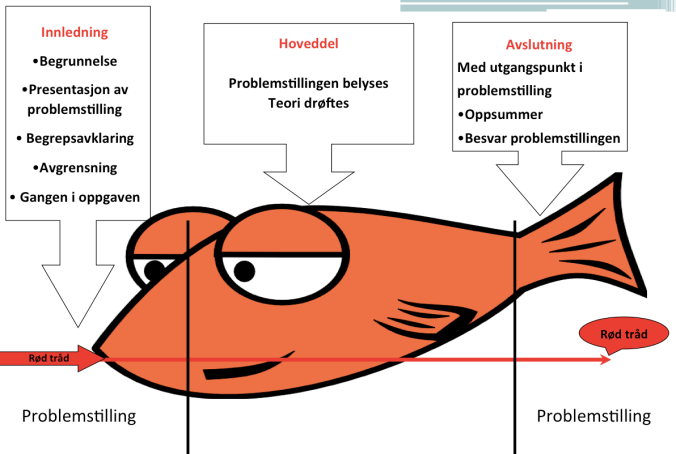 Oppgave 3: Hvordan skrive disposisjon?Tenk deg at du får oppgaveteksten fra oppgave 1 som eksamensoppgave. Før du begynner å skrive lager du en disposisjon. Lag et utkast til denne disposisjonen i gruppa, og husk inndelingen mellom innledning, hoveddel og avslutning. En disposisjon er en oversikt over hovedpunktene i oppgaven. Den gjør strukturen tydelig og hjelper deg å jobbe målrettet med emnet. En god disposisjon viser hvordan de ulike delene av oppgaven henger sammen.I tekstenI referanselisten(Forfatter, Årstall)Forfatter, A. A., & Forfatter, B.B. (Årstall). Tittel (utg.). Utgivelsessted: Forlag.*Utgaveopplysninger skal ikke føres opp ved førsteutgaver.Retterstøl, Ekeberg og Mehlum (2002, s. 54) hevder at …Retterstøl, N., Ekeberg, Ø., & Mehlum, L. (2002). Selvmord: Et personlig og samfunnsmessig problem. Oslo: Gyldendal akademisk.